3rd Six Weeks	2023-2024MONDAYTUESDAYWEDNESDAYTHURSDAYFRIDAY11/611/711/811/911/10Communications Skills Activity1A-F,3A-G,5A-GExcel Tables and Smart Art 3A-G,4A-C,7A-BExcel Conditional Formatting3A-G,4A-C,7A-BExcel Car Project3A-G,4A-C,7A-BExcel Car Project3A-G,4A-C,7A-B11/1311/1411/1511/1611/17Listening Skills Activity1A-F,3A-G,5A-GGmetrix Excel Practice4A,7A-BGmetrix Excel Practice4A,7A-BThanksgiving PowerPoint3A-G,5A-G,6Thanksgiving PowerPoint3A-G,5A-G,611/2011/2111/2211/2311/24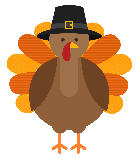 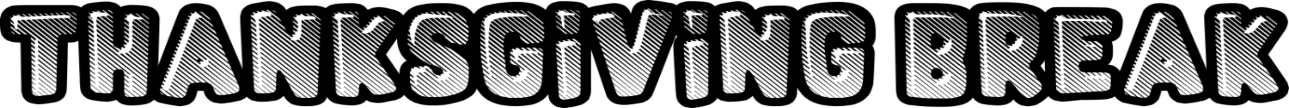 11/2711/2811/2911/3012/1 Progress ReportsTeamwork Skills Activity1A-F,3A-G,5A-GGmetrix Excel Practice4A,7A-BGmetrix Excel Practice4A,7A-BGmetrix Excel Certification4A,7A-BGmetrix Excel Certification4A,7A-B12/412/512/612/712/8Leadership Skills Activity1A-F,3A-G,5A-GRubric Creation Project3A-G,5A-G,6Rubric Creation Project3A-G,5A-G,6Rubric Creation Project3A-G,5A-G,6Rubric Creation Voting1A-F,3A-G,5A-G12/1112/1212/1312/1412/15Time Management Skills Activity1A-F,3A-G,5A-GGmetrix Excel Practice4A,7A-BGmetrix Excel Practice4A,7A-BCareer Research Article1A-F,3A-G,4C-DFall Semester Review12/1812/19 Early Dismissal12/20 Early Dismissal12/21 Early Dismissal12/22Fall Semester ReviewSEMESTER EXAMSSEMESTER EXAMSSEMESTER EXAMSSCHOOL HOLIDAY